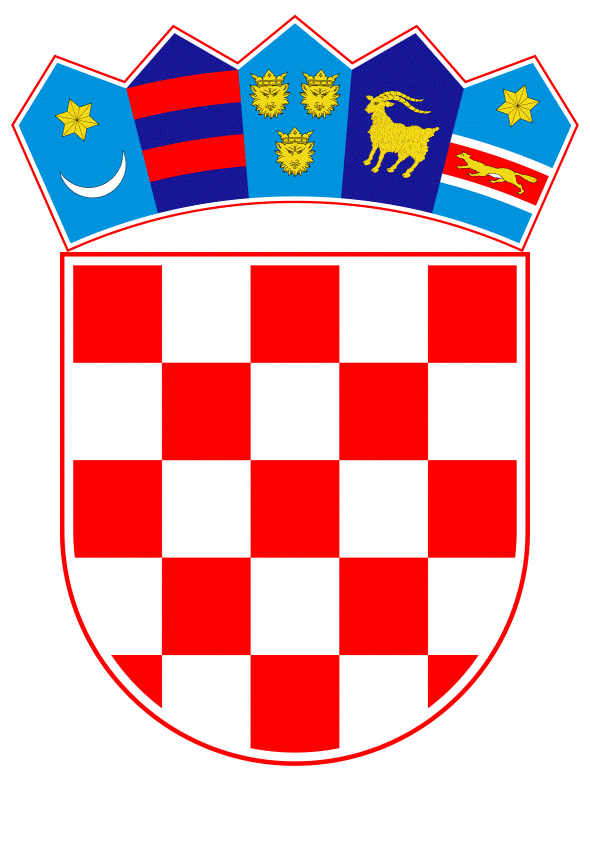 VLADA REPUBLIKE HRVATSKE	Zagreb, 4. listopada 2023.PREDLAGATELJ:	Ministarstvo gospodarstva i održivog razvojaPREDMET: Prijedlog odluke o davanju suglasnosti na Odluku Upravnog vijeća Javne ustanove                       „Nacionalni park Paklenica“ za sklapanje Ugovora o neposrednom sudjelovanju           Fonda za zaštitu okoliša i energetsku učinkovitost u sufinanciranju projekta               „Sanacija pješačke staze u kanjonu Velike Paklenice“ Banski dvori | Trg Sv. Marka 2  | 10000 Zagreb | tel. 01 4569 222 | vlada.gov.hr Na temelju članka 31. stavka 2. Zakona o Vladi Republike Hrvatske („Narodne novine“, br. 150/11., 119/14., 93/16., 116/18. i 80/22.), a u vezi s člankom 14. stavkom 1. podstavkom 10. Statuta Javne ustanove Nacionalni park Paklenica, (KLASA: 012-03/13-30/01, URBROJ: 2198-1-90-07/01-14-11 od 27. rujna 2014. godine.), Vlada Republike Hrvatske je na sjednici održanoj dana ________________ 2023. donijelaO D  L U K Uo davanju suglasnosti na Odluku Upravnog vijeća Javne ustanove „Nacionalni park Paklenica“ za sklapanje Ugovora o neposrednom sudjelovanju Fonda za zaštitu okoliša i energetsku učinkovitost u sufinanciranju projekta „Sanacija pješačke staze u kanjonu Velike Paklenice“ I.Daje se suglasnost na Odluku Upravnog vijeća Javne ustanove „Nacionalni park Paklenica“, KLASA: 402-01/23-01/02 URBROJ: 2198-1-90-07/01-23-5 od 25. kolovoza 2023. kojom se daje suglasnost ravnateljici Javne ustanove Nacionalni park Paklenica, za sklapanje Ugovora o neposrednom sudjelovanju Fonda za zaštitu okoliša i energetsku učinkovitost u sufinanciranju projekta „Sanacija pješačke staze u kanjonu Velike Paklenice“ davanjem sredstava pomoći najviše u iznosu do 300.000,00 eura bez PDV-a, odnosno 375.000,00 eura s PDV-om što čini 75,85 % ukupno procijenjenih i Fondu opravdanih troškova projekta procijenjenog na 395.540,00 eura bez PDV-a, odnosno 494.425,00 s PDV-omII.Ova Odluka stupa na snagu danom donošenja.KLASA: URBROJ:Zagreb,PREDSJEDNIK                                                                                                    mr. sc. Andrej PlenkovićObrazloženjeFond za zaštitu okoliša i energetsku učinkovitost (u daljnjem tekstu: Fond) objavio je 14. travnja 2023. u Narodnim novinama br. 41/23 i na mrežnoj stranici Fonda, Javni poziv za neposredno sufinanciranje projekata koji doprinose održivosti posjetiteljske infrastrukture (JP ZO 5/2023). Javna ustanova Nacionalni park Paklenica (u daljnjem tekstu: Ustanova) se prijavila na navedeni Javni poziv s projektom „Sanacija pješačke staze u kanjonu Velike Paklenice“. Radi se o sanaciji pješačke staze u granicama Nacionalnog parka koja je oštećena u prošlogodišnjoj bujičnoj poplavi. Procijenjeni troškovi projekta iznose 395.540,00 Eura + PDV, a obuhvaćaju izradu izvedbenog projekta (arhitektonski projekt, projekt konstrukcije i izvedbeni projekt), izvođenje radova u dvije faze te projektantski i stručni nadzor.Fond je odlukom od 12. lipnja 2023. (KLASA: 023-04/23-03/2 URBROJ: 563-01/69-23-4), Ustanovi odobrio sredstva pomoći za neposredno sufinanciranje navedenog projekta najviše u iznosu do 300.000,00 eura bez PDV-a što čini 75,85% ukupno procijenjenih i Fondu opravdanih troškova projekta koji iznose 395.540,00 eura bez PDV-a, dok će preostali iznos za provedbu projekta Ustanova osigurati iz vlastitih sredstava.Fond je pripremio Nacrt ugovora o neposrednom sudjelovanju Fonda za zaštitu okoliša i energetsku učinkovitost u sufinanciranju projekta „Sanacija pješačke staze u kanjonu Velike Paklenice“ davanjem sredstava pomoći, a Upravno vijeće Ustanove donijelo je 25. kolovoza 2023. Odluku kojom daje suglasnost ravnateljici Ustanove na sklapanje predmetnog Ugovora s Fondom uz uvjet ishodovanja suglasnosti Vlade Republike Hrvatske, obzirom da procijenjena vrijednost projekta prelazi iznos do kojeg su ravnatelj i Upravno vijeće Ustanove ovlašteni sklapati pravne poslove bez suglasnosti.Slijedom navedenoga, a obzirom na to da se radi o projektu procijenjene vrijednosti od 395.540,00 Eura + PDV te da je člankom 14. stavkom 1. podstavkom 10. Statuta Ustanove propisano da Upravno vijeće donosi odluke o sklapanju pravnog posla čija pojedinačna vrijednost prelazi 2.500.000,00 kn (331.807,02 Eura) uz suglasnost Vlade Republike Hrvatske, odlučeno je kao u izreci.